Работа секции «Экологическая безопасность городской среды»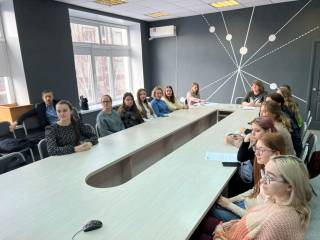 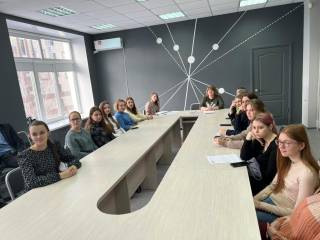 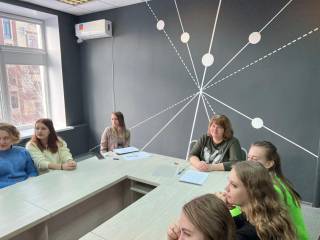 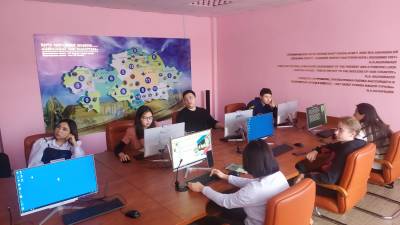 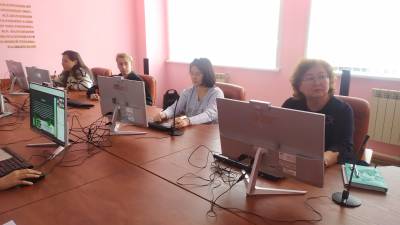 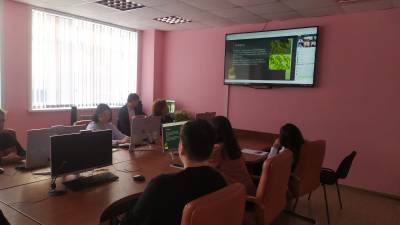 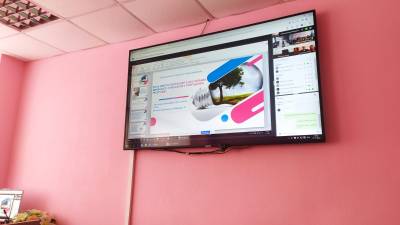 